ELITE + GOLD 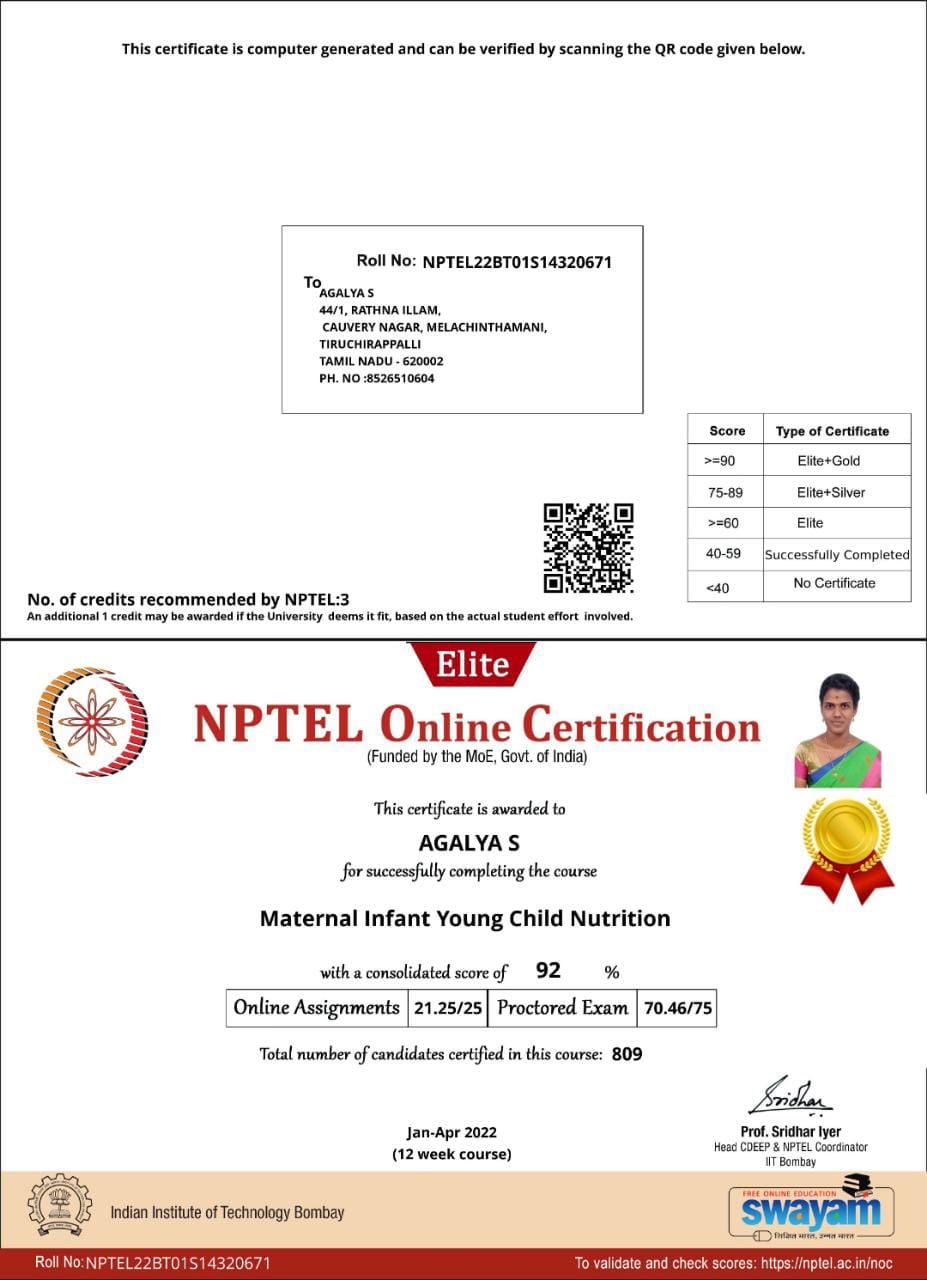 ELITE + SILVER WITH TOPPER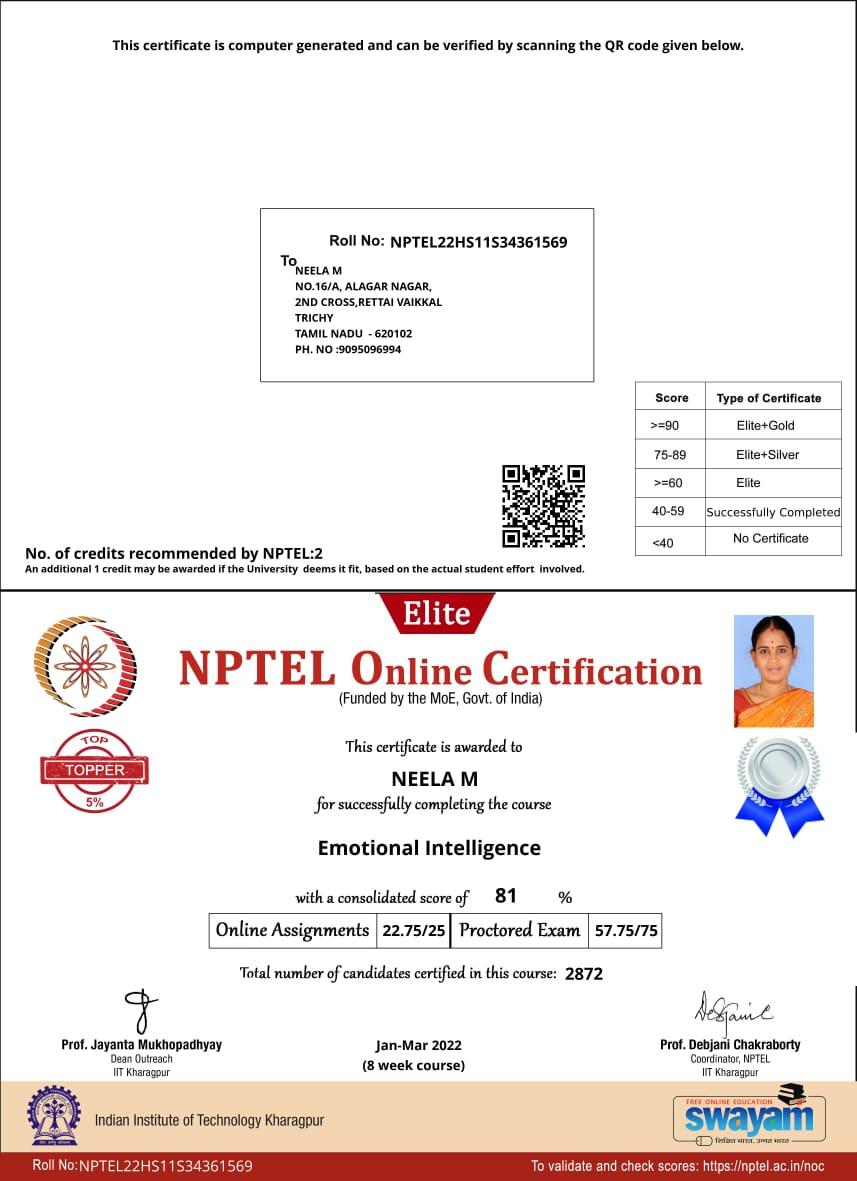 ELITE + SILVER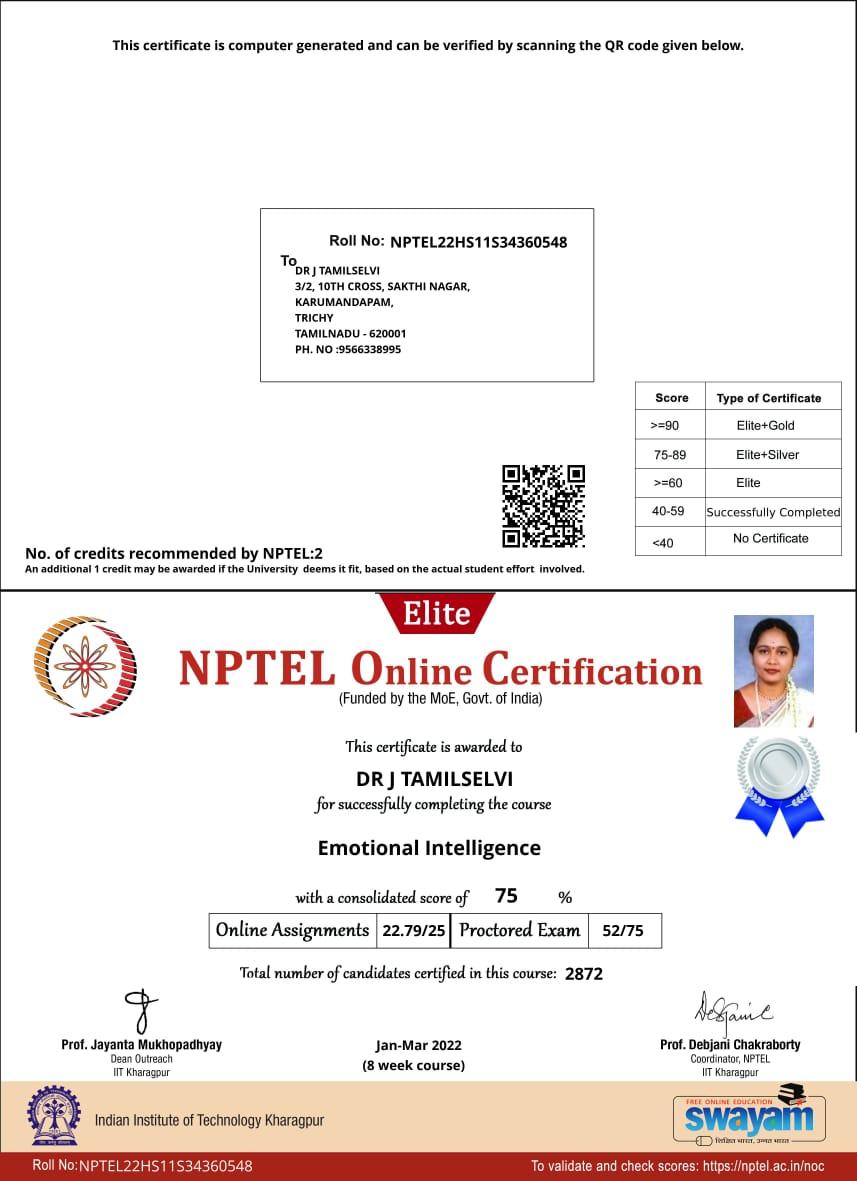 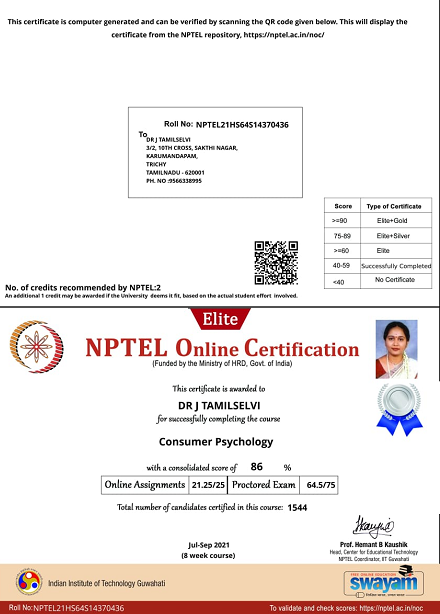 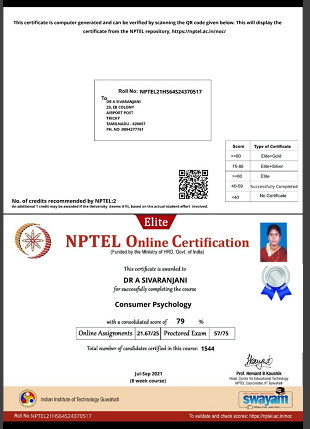 ELITE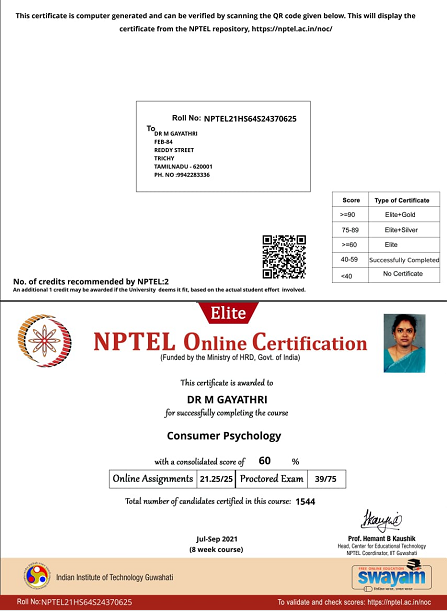 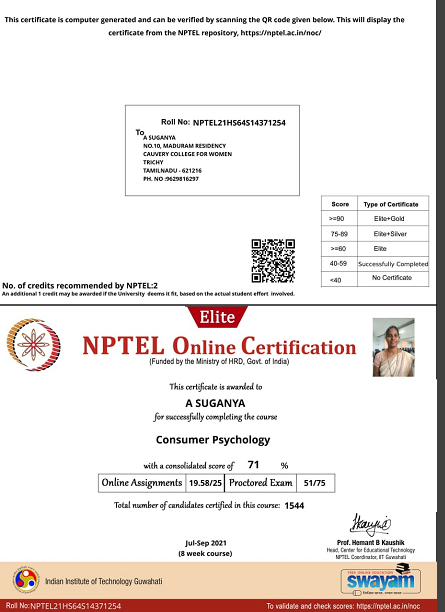 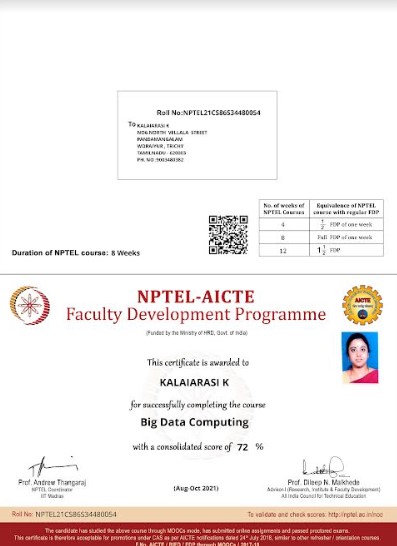 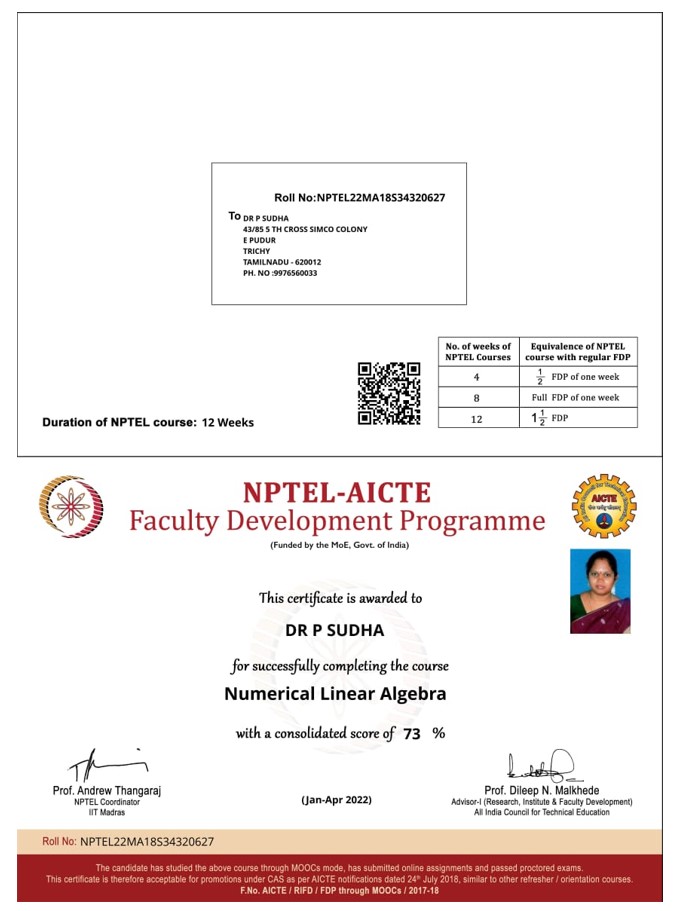 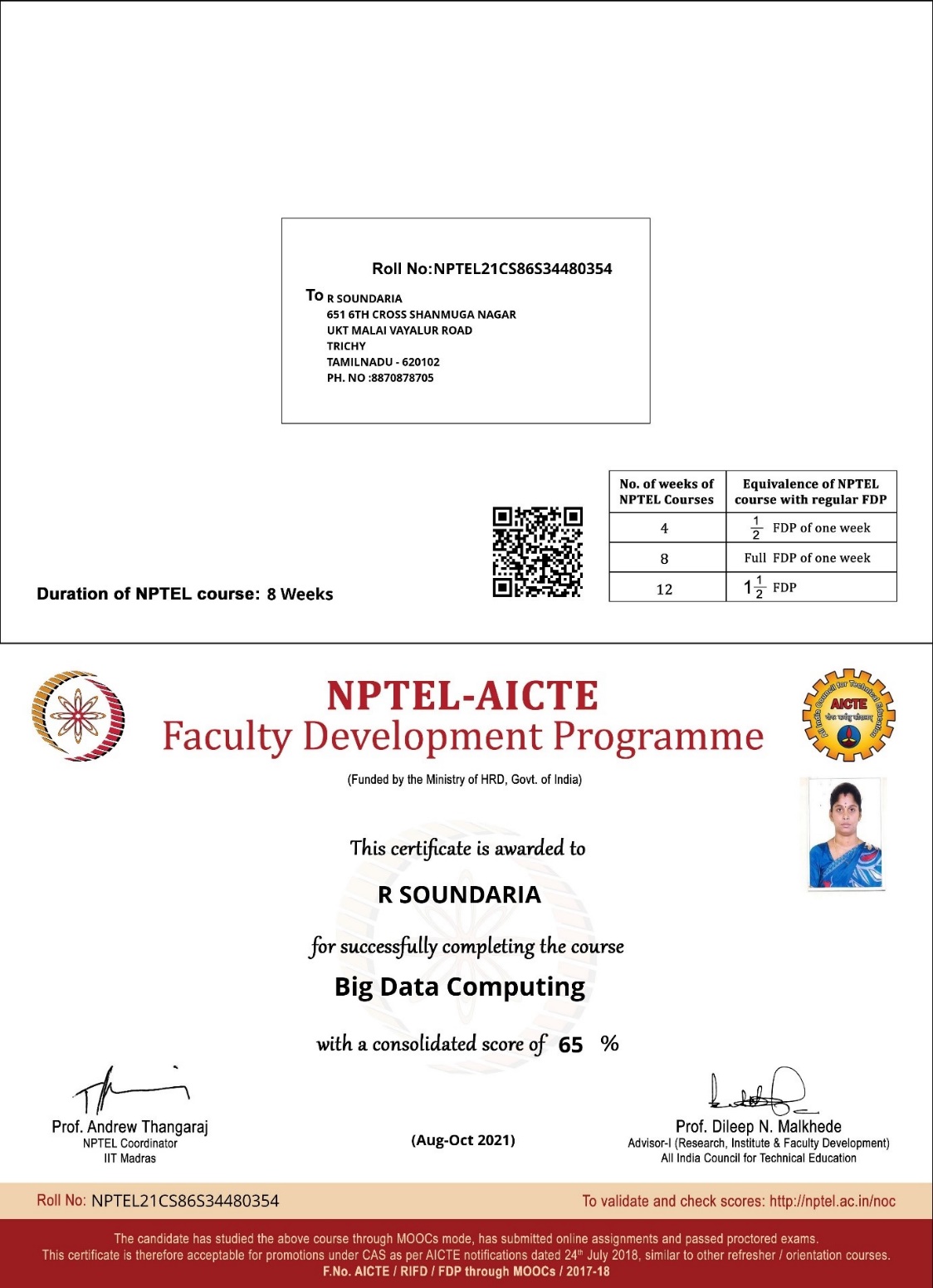 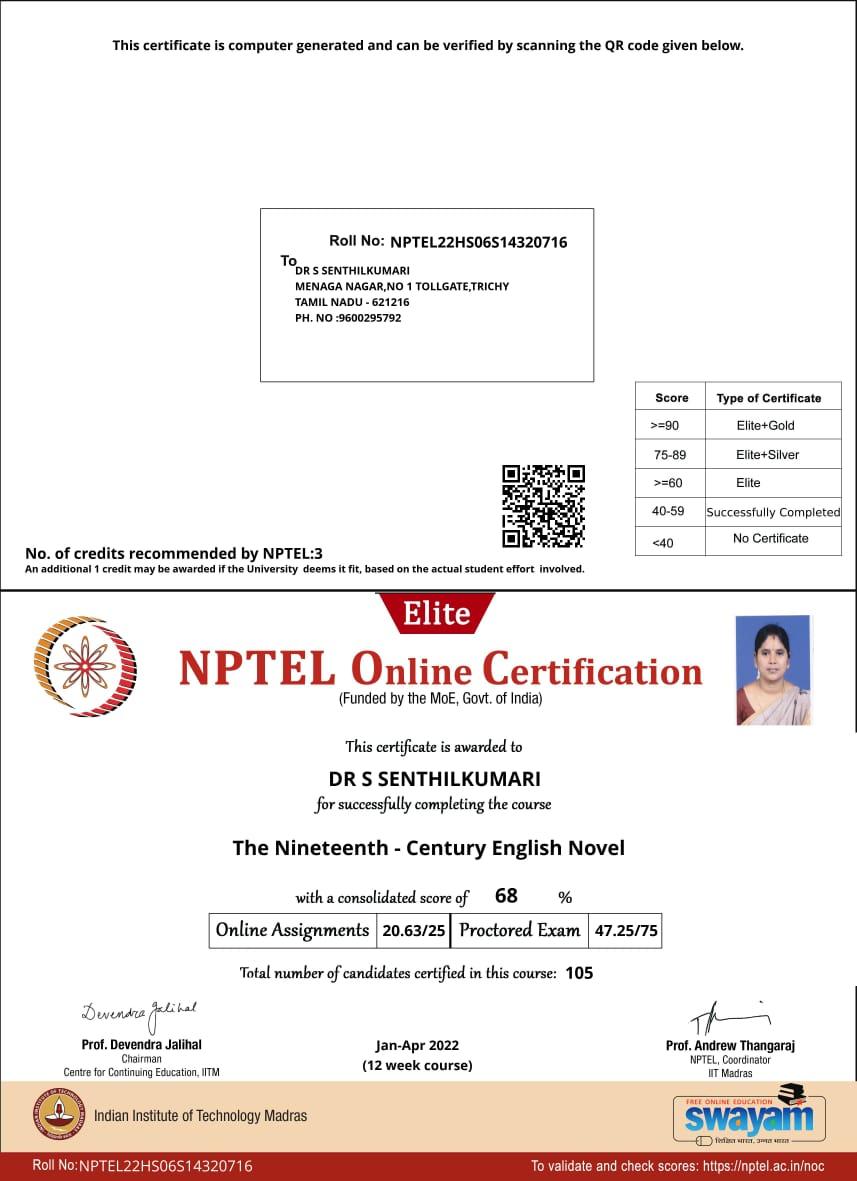 SUCCESSFULLY COMPLETED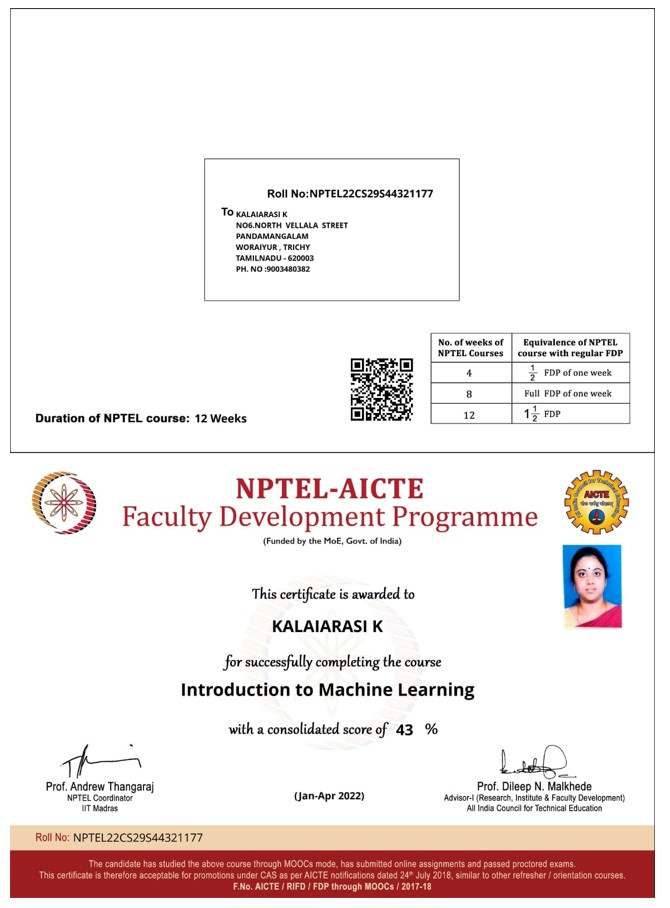 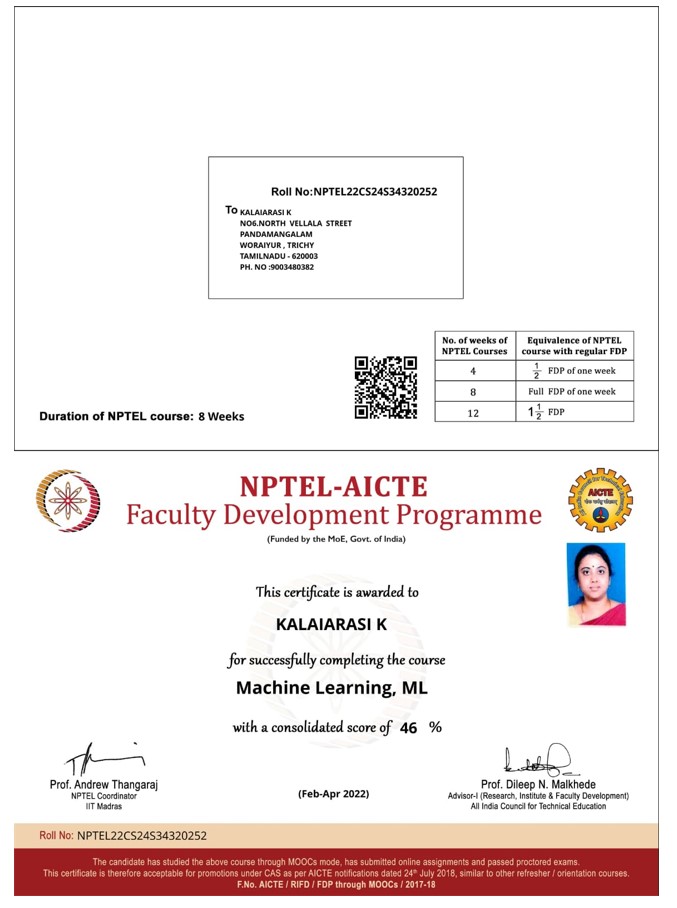 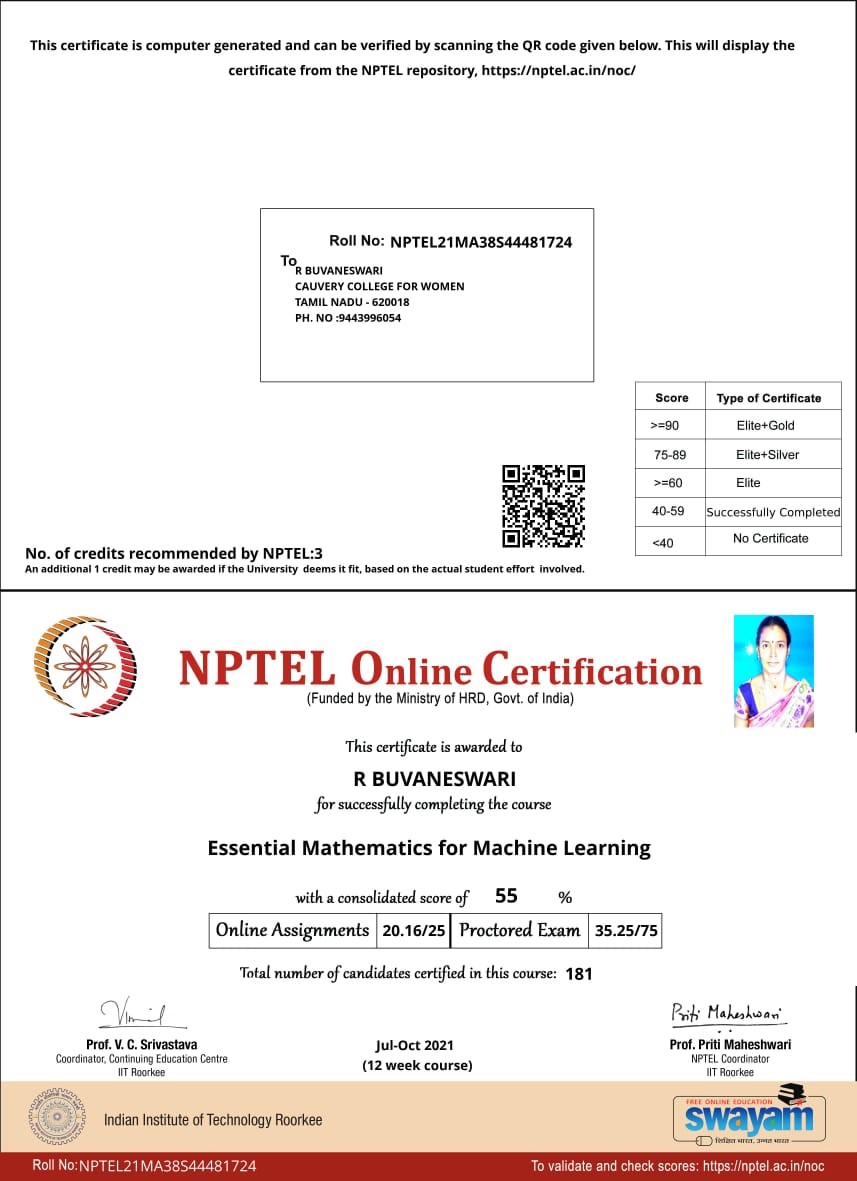 CAUVERY COLLEGE FOR WOMEN (AUTONOMOUS), TRICHY-18CAUVERY COLLEGE FOR WOMEN (AUTONOMOUS), TRICHY-18CAUVERY COLLEGE FOR WOMEN (AUTONOMOUS), TRICHY-18CAUVERY COLLEGE FOR WOMEN (AUTONOMOUS), TRICHY-18SWAYAM NPTEL - ONLINE COURSE - FACULTY LISTSWAYAM NPTEL - ONLINE COURSE - FACULTY LISTSWAYAM NPTEL - ONLINE COURSE - FACULTY LISTSWAYAM NPTEL - ONLINE COURSE - FACULTY LIST2021-2022Number of faculty Registered and Cleared: 17ELITE + GOLD: 1ELITE + SILVER with TOPPER: 1ELITE + SILVER: 4ELITE: 6 SUCCESSFULLY COMPLETED: 42021-2022Number of faculty Registered and Cleared: 17ELITE + GOLD: 1ELITE + SILVER with TOPPER: 1ELITE + SILVER: 4ELITE: 6 SUCCESSFULLY COMPLETED: 42021-2022Number of faculty Registered and Cleared: 17ELITE + GOLD: 1ELITE + SILVER with TOPPER: 1ELITE + SILVER: 4ELITE: 6 SUCCESSFULLY COMPLETED: 42021-2022Number of faculty Registered and Cleared: 17ELITE + GOLD: 1ELITE + SILVER with TOPPER: 1ELITE + SILVER: 4ELITE: 6 SUCCESSFULLY COMPLETED: 4NAMEDEPARTMENTCOURSEGRADEMs. S. AGALYAFSMMaternal Infant Young Child NutritionElite + Gold Dr. M. NEELABusiness AdministrationEmotional IntelligenceElite + Silver with TopperDr. J. TAMILSELVIBusiness AdministrationEmotional IntelligenceElite + SilverDr. J. TAMILSELVIBusiness AdministrationConsumer PsychologyElite + SilverDr. M. NEELABusiness AdministrationConsumer PsychologyElite + SilverDr. A. SIVARANJANIBusiness AdministrationConsumer PsychologyElite + SilverDr. M. GAYATHRIBusiness AdministrationConsumer PsychologyEliteMrs. A. SUGANYABusiness AdministrationConsumer PsychologyEliteDr. K. KALAIARASIMathematicsBig Data ComputingEliteDr. P. SUDHAMathematicsNumerical Linear AlgebraEliteMs. R. SOUNDARIAMathematicsBig Data ComputingEliteDr S SENTHILKUMARIEnglishThe Nineteenth - Century English NovelEliteDr. M. KEERTHIGABiotechnologyBioreactorsSuccessfully CompletedDr. K. KALAIARASIMathematicsMachine Learning, MLSuccessfully completedDr. K. KALAIARASI MathematicsIntroduction to Machine LearningSuccessfully completedDr. R. BHUVANESWARIMathematicsEssential Mathematics for Machine LearningSuccessfully Completed